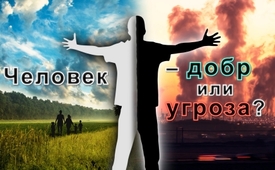 Человек – добр или угроза?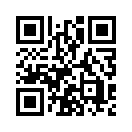 Если ещё в то время Гёте говорил: «Прав будь человек, милостив и добр», и до середины прошлого века люди придерживались этой мысли, то сегодня, прежде всего посредством СМИ, производятся такие манипуляции, которые опускают мышление человека до деструктивного, человеконенавистнического уровня. Более того, всё чаще создаётся впечатление, что незаметно его лишают даже достоинства и права на существование.Если ещё в то время Гёте говорил: «Прав будь человек, милостив и добр», и до середины прошлого века люди придерживались этой мысли, то сегодня, прежде всего посредством СМИ, производятся такие манипуляции, которые опускают мышление человека до деструктивного, человеконенавистнического уровня. Более того, всё чаще создаётся впечатление, что незаметно его лишают даже достоинства и права на существование. Является ли это манипулятивное и антигуманное развитие случайным продуктом этого времени или таким образом осуществляется хорошо продуманное, давно запланированное, коварное намерение по сокращению населения?
Здравым умом невозможно понять, как, например, открыто и нагло в прессу попадают следующие демонстративные человеконенавистнические заявления: «проблема не в волке, а в человеке», «ничто не влияет на изменение климата так сильно, как перенаселённость», «младенцы – самые большие вредители климата», «отказ от одного зачатия экономит 58,6 тонн CO2 в год». Не должны ли мы быть встревожены этими высказываниями, и не пора ли нам тщательно изучить их авторов?!


Газета The London Times даёт небольшое понятие о деятелях за кулисами. В начале мая 2009 года она сообщила о встрече клуба миллиардеров. Дэвид Рокфеллер, Тед Тёрнер, Билл Гейтс и другие влиятельные личности разрабатывали планы по использованию части своих средств для сокращения численности населения. Тед Тёрнер, основатель новостного канала CNN, публично выступал за программы по уменьшению населения на 95%. Он поддержал это миллиардами долларов на финансирование программ ООН (принудительная стерилизация, иммунизация вакцинами, приводящими к бесплодию, аборты). Даже западные правительства, по примеру Китая, были призваны проводить «политику одного ребёнка». Сам Тёрнер не жил по этим правилам. У него пятеро детей. Например, общество евгеники Англии в своих публикациях сообщало, что евгеника осуществляется средствами и «инструментами», которые напрямую нельзя отнести к евгенике, и поэтому не распознаются как человеконенавистнические. Кто остановит эту небольшую состоятельную элиту, которая берёт на себя право решать, кому позволено жить?от hmИсточники:http://diekaltesonne.de/der-ideale-klimaschutzer-kinderlos-vegetarier-ohne-auto-ohne-haus-mit-okologischer-flugangst/

http://eaec-de.org/documents/Bevolkerungsdezimierung.pdf

https://katholisches.info/2014/11/13/geheimaktion-who-und-unicef-wollten-millionen-frauen-geheim-sterilisieren/Может быть вас тоже интересует:#Novyjmirovojporjadok - Новый мировой порядок - www.kla.tv/NovyjmirovojporjadokKla.TV – Другие новости ... свободные – независимые – без цензуры ...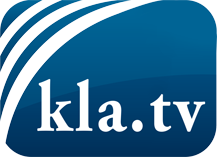 О чем СМИ не должны молчать ...Мало слышанное от народа, для народа...регулярные новости на www.kla.tv/ruОставайтесь с нами!Бесплатную рассылку новостей по электронной почте
Вы можете получить по ссылке www.kla.tv/abo-ruИнструкция по безопасности:Несогласные голоса, к сожалению, все снова подвергаются цензуре и подавлению. До тех пор, пока мы не будем сообщать в соответствии с интересами и идеологией системной прессы, мы всегда должны ожидать, что будут искать предлоги, чтобы заблокировать или навредить Kla.TV.Поэтому объединитесь сегодня в сеть независимо от интернета!
Нажмите здесь: www.kla.tv/vernetzung&lang=ruЛицензия:    Creative Commons License с указанием названия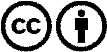 Распространение и переработка желательно с указанием названия! При этом материал не может быть представлен вне контекста. Учреждения, финансируемые за счет государственных средств, не могут пользоваться ими без консультации. Нарушения могут преследоваться по закону.